ПАСПОРТ ЗЕМЕЛЬНОГО УЧАСТКА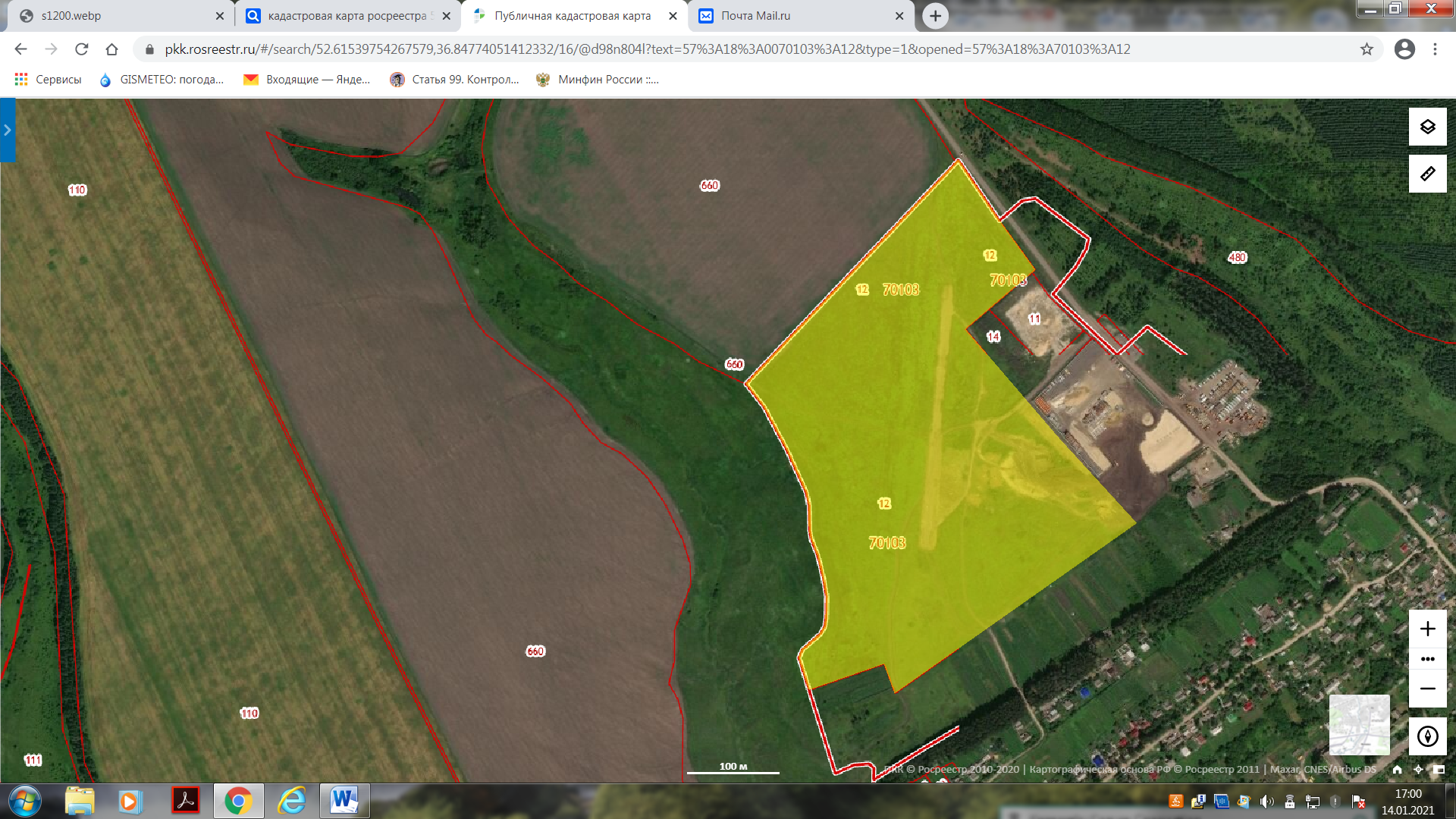 № п/пХарактеристика земельного участка №2Характеристика земельного участка №21Местоположение Орловская область, Покровский район, пгт. Покровское2Кадастровый номер57:18:0070103:123Площадь 246 000 кв. м.4Категория земельземли населенных пунктов5Собственник (пользователь) земельного участка, контактная информациягосударственная неразграниченная 6Разрешенное использование земельного участка (в соответствии с правилами землепользования и застройки муниципального образования)зона планированного размещения предприятия П-57Обременение (фактическое использование земельного участка)-8Наличие градостроительного плана земельного участка-9Ограничения использования земельного участка (санитарно-защитные зоны, охранные зоны и др.)-10Наличие на земельном участке водоемов, зеленых насаждений, особенности рельефа территории участка -11Наличие (удаленность от земельного участка) объектов транспортной инфраструктуры:автомобильные дороги с твердым покрытием (асфальтобетон, бетон), муниципальный транспорт (краткая характеристика),железнодорожная магистраль, станция, тупик, ветка, подкрановые пути, краткая характеристика (в том числе электрифицированные, неэлектрифицированные),водный транспортный путь, пристань, причальная стенка и др. (краткая характеристика),аэропорт (грузовые и пассажирские перевозки), краткая характеристикаФедеральная дорога Р119 Орёл-Елец-Липецк- Тамбов 200 м12Наличие (удаленность от земельного участка) сетей инженерно-технического обеспечения и объектов инженерной инфраструктуры:объекты водоснабжения (тип: артезианские скважины, насосные станции, водонапорные башни, магистральные сети, мощность объектов водоснабжения, возможность и условия подключения),канализация (тип: бытовая, ливневая, канализационная насосная станция, очистные сооружения, мощность, возможность и условия подключения),объекты газоснабжения (тип: магистральные сети, распределительные устройства, мощность, возможность и условия подключения),объекты электроснабжения (тип: электрические сети линии, подстанции, мощность, возможность и условия подключения), объекты теплоснабжения (тип: центральные тепловые подстанции, сети, мощность, возможность и условия подключения),полигон для размещения бытовых, промышленных и производственных отходов (тип, мощность, возможность и условия дополнительного размещения отходов),7)   телефонизация площадки. Расстояние до газопровода 400м;Расстояние до линии электропередач - 320 м;На территории участка расположен законсервированный водозаборный узел.13Расстояние от земельного участка до жилых массивов, водоемов, природоохранных и санитарно-защитных зонжилые массивы – 100 мводоемы – 1000 м природоохранные и санитарно-защитные зоны – 2000 м14Перечень и характеристика зданий, сооружений и других объектов, находящихся на земельном участкеНе имеются 